Муниципальное дошкольное образовательное учреждение« Детский сад № 86 комбинированного вида» - корпус №2 Конспектзанятия по аппликации «Пасхальная открытка» /старшая группа №4 компенсирующей направленности/                                                                            Подготовила и провела:                                                          воспитатель 1 кв. категории                                                                                    Панюшкина Р.М.  Саранск,2020Цель: формировать желание у детей делать подарки своим близким и родственникам, радовать своими поделками, создавать себе и окружающим людям хорошее настроение.Задачи:Воспитательные- расширять представления о празднике Светлая Пасха- воспитывать интерес к традициям и обычаям народа- воспитывать усидчивостьОбразовательные- закреплять умения аккуратно вырезать и наклеивать детали аппликацииРазвивающие- развивать эстетическое восприятие- развивать дизайнерские способности детейПредварительная работа:- рассматривание иллюстраций и видеоматериалов о празднике Пасха- рассматривание пасхальных открытокНеобходимые материалы:- картон, цветная бумага- ножницы, клей- шаблоны яйца, вазы и цыпленка- ватные палочкиХод ОД:Воспитатель:Пасха. Празднично кругом.Чистотой сверкает дом.Вербы на столе и пасха.Так светло и так прекрасно!Яйца крашеные всюду,И кулич стоит на блюде.Мама в фартуке из ситцаПриглашает всех садитьсяИ отведать угощениеВ честь Христова воскресения.Галина АнтипинаВоспитатель: Ребята, приближается самый главный православный праздник - Пасха. Он наступит в воскресенье. В этот день весь христианский мир отмечает воскрешение Иисуса Христа из мертвых. Ведь Сын Божий пришел в этот мир, чтобы спасти людей: он учил любить друг друга, исцелял больных, помогал бедным и страждущим. Но на свете, к сожалению, кроме добрых, много злых и жестоких людей. И таким людям не нравилось учение Иисуса Христа, они не верили что Он Сын Бога, завидовали его успеху и славе. Иисуса Христа распяли и он умер на кресте. Но Иисус Христос воскрес!В пасхальное воскресенье во всех церквях звонят колокола. Звонят они по особому, торжественно. Этот звон зовется пасхальный благовест.(звучит пасхальный звон)Воспитатель: С тех пор все христиане в этот день приветствуют друг друга словами:  "Христос Воскресе!" и им отвечают: "Воистину Воскресе!"Воспитатель: Ребята, а вы знаете, какие продукты являются символами Пасхи?(ответы детей)Воспитатель: Правильно. Главное блюдо на пасхальном столе - яйца. Яйцо - символ Воскресения, так как из него появляется новое существо. Яйца к празднику красят всеми цветами радуги  и у каждого цвета свое значение: желтый - цвет солнца, зеленый - цвет весны, голубой - цвет неба, коричневый - цвет земли, красный - цвет радости, знак вечной жизни и крови Христа. Яйца, окрашенные в один цвет называются "крашенки", расписанные узорами - "писанки", пятнами - "крапанки".     Воспитатель: - А скажите, ребята, что делают с крашеными яичками на Пасху?(Ответы детей)     Воспитатель: - На Пасху яичками обмениваются, чтобы только добро и свет приставали к нашим душам, чтобы всё худое, плохое в этот день отстало, ушло.      Воспитатель: -Давайте по кругу передадим наше яичко, чтобы всё плохое от нас ушло и осталось хорошее настроение (дети передают яйцо друг другу)      Воспитатель: Вся неделя, следующая за Пасхой - Светлая, природа в это время радуется и ликует, солнышко играет своими лучиками. С Пасхи на Руси начинались веселые развлечения: водили хороводы, пели народные песни, играли в игры. И мы с вами сейчас поиграем.Игра «ГОРКА"Ставим 2 скамейки, 2 стульчика и готовим 2 деревянных яйца. Один конец скамейки ставим на стульчик. Играющий катит яйцо по "горке", У кого укатится дальше всех, тот и выиграл.     Воспитатель: — На Пасху принято делать и дарить друг другу маленькие пасхальные подарки, сделанные своими руками. Я предлагаю вам сделать пасхальную открытку, чтобы вы смогли подарить её своим родным.(воспитатель показывает готовый образец аппликации.)      Воспитатель: Вчера мы с вами вырезали заготовки, и теперь можем приступать к оформлению, но вначале разомнём наши пальчики.Пальчиковая гимнастика.Стол пасхальный накрываем, (разводим руками в стороны)Веткой вербы украшаем (пальцы «веером»)Из печи несём куличики, ( показ ладошками)А от курочки — яички (соединяем большой палец с остальными по очереди)Дай нам, курочка, яичко простое,Мы его распишем — будет золотое (раскрашиваем в воздухе)Выполнение аппликации. Самостоятельная работа детей.(Звучит тихая музыка)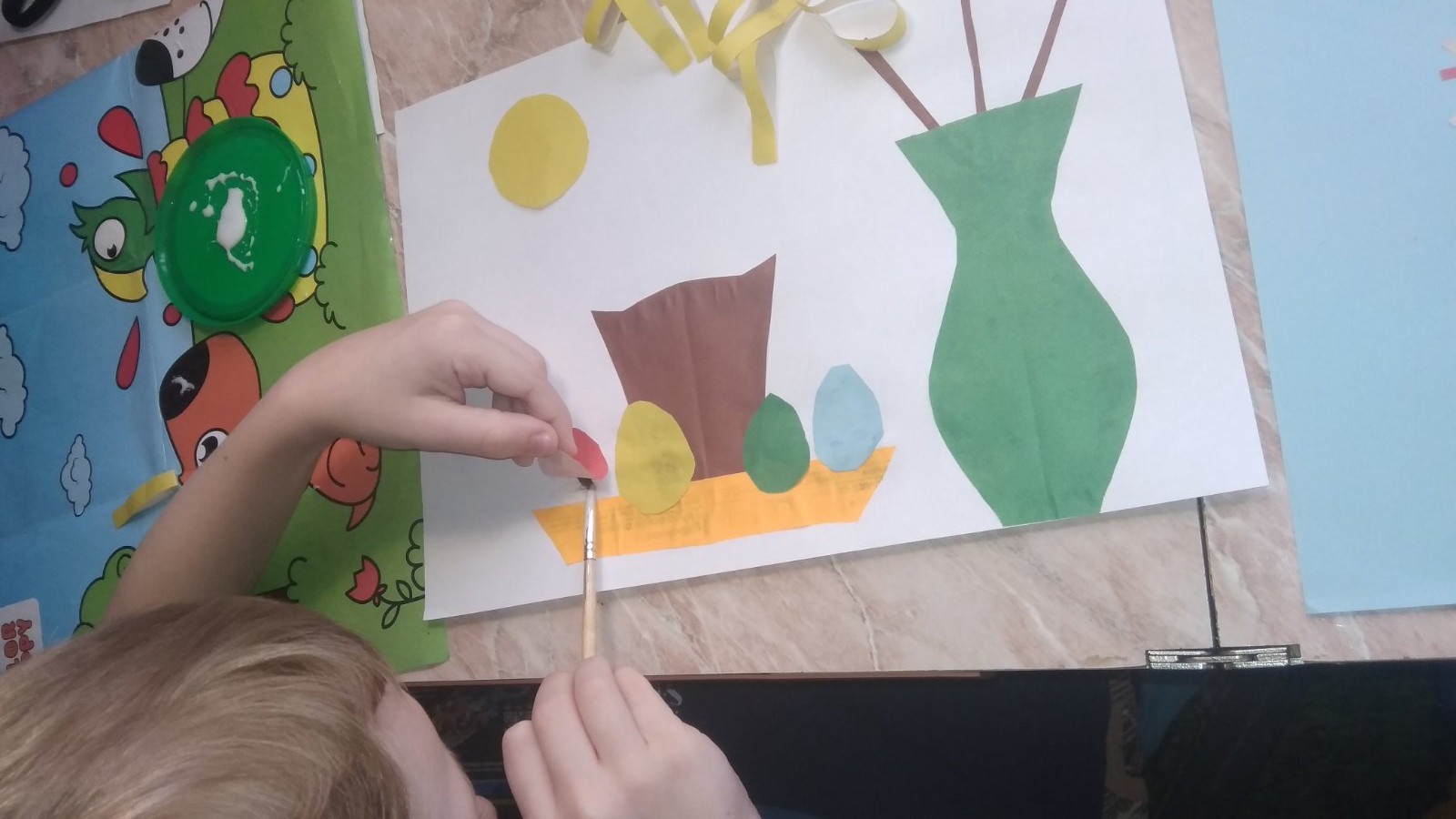 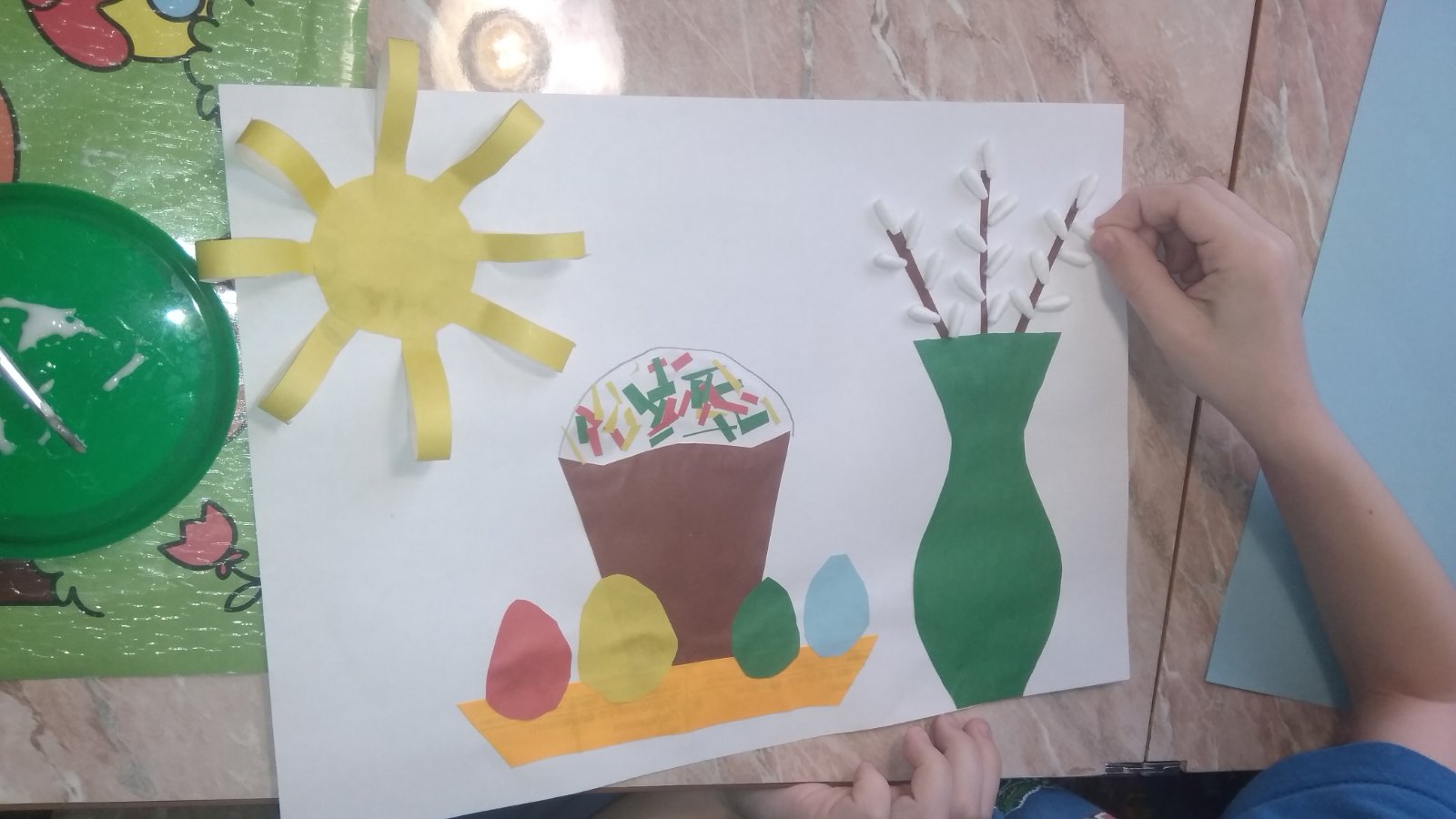 Рефлексия:Воспитатель: - Ребята, давайте посмотрим на наши пасхальные открытки. Воспитатель: - Всё ли у вас получилось? Были ли трудности?— Понравилось вам делать открытку?— О чем вы думали, когда готовили этот сувенир?— С какими чувствами украшали пасхальную открытку?— Молодцы, вы потрудились очень хорошо, а результат вашей работы, это ваши сувениры, которые вы подарите своим родным и близким с наилучшими сердечными пожеланиями в праздник Пасхи. Спасибо за занятие!